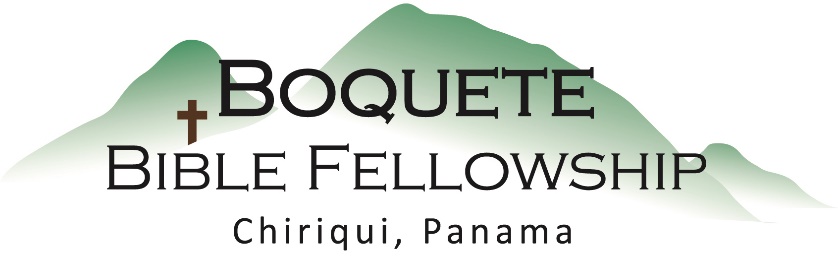 Adoración Dominical – 16 de abril, 2023Bienvenida y anunciosOración de limpieza: Isaías 44:22Llamado a la adoración: 1 Pedro 1:5-7Adoración a través del canto Adoración a través de las ofrendasOración de IluminaciónSermón: Romanos 3:23-24 – RedenciónSanta Cena RespuestaBendición: Apocalipsis 1:5b-6 Anuncios para esta semanaEstudio Bíblico de los Miércoles – Reúnase aquí a las 10:30a.m. Continuaremos profundizando Romanos 3 y otros lugares. Las preguntas de discusión serán enviadas en el boletín.Estudio Bíblico para las Damas – Acabamos de terminar  el estudio en Gálatas y esta semana nos estaremos reuniendo para un día de manualidades, aquí en la iglesia a las 10:30am. ¡Traiga a una amiga!Actualización Financiera de Abril   Ingresos del 2023:  $131.865,87                                                 Gastos del 2023:     $ 72.274.44                                                 __________________________                                                 Ingreso Neto:          $ 59,591.43Romanos 3:23-24 (NBLA) Redención por cuanto todos pecaron[a] y no alcanzan la gloria de Dios.24 Todos son justificados gratuitamente por Su gracia por medio de la redención que es en Cristo Jesús,Notas del SermónVersículo 23 – Un gran problemaVersículo 24 - ¿Cómo podemos estar bien con Dios [y que Él siga siendo justo]?Primera frase:1.) Ser justificados significa __posicionalmente__, que somos _declarados_ justos.Segunda frase:2.) Esta posición correcta con Dios __no se gana__, _no se merece_ y     _no se trabaja_.Tercera frase:3.) Esta posición correcta ante Dios no se puede _comprar_ y no se puede      _pagar_.Cuarta frase:4.) Jesús _pagó_ el _precio_ en nuestro lugar.